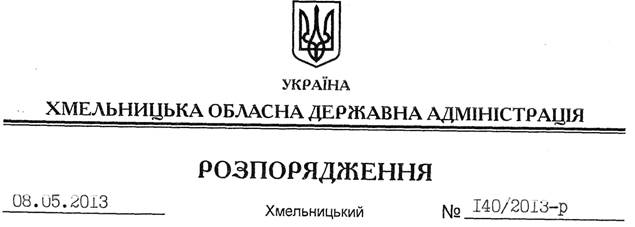 На підставі статті 6 Закону України “Про місцеві державні адміністрації”: 1. Внести зміни до розпорядження голови обласної державної адміністрації від 29.10.2012 № 303/2012-р “Про структуру обласної державної адміністрації”, виклавши додаток 2 до нього у новій редакції (додається).2. Департаменту фінансів обласної державної адміністрації внести необхідні зміни до розпису державного бюджету на 2013 рік.Голова адміністрації									В.Ядуха Про внесення змін до розпорядження голови обласної державної адміністрації від 29.10.2012 № 303/2012-р